`	Stichting Penninga’s MolenJoure,  11 juni 2019Geachte mevrouw/heer,Hierbij doe ik u de jaarrekening 2018 (2017) toekomen.Inhoudsopgave:Penninga’s MolenBalans per 31 december 2018 (2017)Exploitatierekening 2018 (2017)Toelichting op enkele posten van de balans per 31 december 2018SkarrenmouneBalans per 31 december 2018 (2017)Exploitatierekening 2018 (2017)Toelichting op enkele posten van de balans per 31 december 2018Geconsolideerd overzichtSamengevoegde balans per 31 december 2018 (2017)Samengevoegde exploitatierekening per 31 december 2018 (2017)Vertrouwende u hiermede voldoende te hebben ingelicht,S. SteenstraAdministrateur Stichting Penninga’s Molen Blz. 2STICHTING PENNINGA’S MOLENBALANS PER 31 DECEMBER 2018 (2017) AFD. PENNINGA’S MOLEN		31-12-2018		31-12-2017	ActivaVaste activa:Molen		p.m.		p.m.Toiletvoorziening	€	640	€	1.280Vlottende activa:Rekening-courant afd. Skarrenmoune	€	-	€	1.992Vorderingen (inclusief subsidies)	€	3.857	€	50.867Voorraden	€	318	€	264Liquide middelen:Kas	€	65	€	27Bank	€	1.240	€	965Deposito bank	€	13.000	€	100		Totaal	€	19.120	€	55.495		31-12-2018		31-12-2017PassivaEigen vermogen:Algemene Reserve	€	4.519	€	1.307Voorzieningen:Reserve onderhoud	€	8.800	€	8.120Reserve oninbare vorderingen	€	1.000	€	3.000Vreemd vermogen:Rekening-courant afdeling Skarrenmoune	€	3.110	€	-Crediteuren	€	1.691	€	43.068Totaal	€	19.120	€	55.495Blz. 3                                            STICHTING PENNINGA’S MOLENEXPLOITATIEREKENING 2018 (2017) AFD. PENNINGA’S MOLENBaten:		2018		2017Subsidie en restauratiebijdragen	€	6.230	€	92.879Verkoop meel e.d.	€	3.161	€	2.963Donaties	€	2.122	€	1.170Doorberekende kosten	€	300	€	1.250	€	11.813	€	98.262		---------------------		---------------------Lasten:Restauratie/onderhoud	€	6.621	€	171.831Waarvan t.l.v. reserve onderhoud	€	4.550	€	171.312	€	2.071	€	519Toevoeging reserve onderhoud	€	5.230	€	91.879Afname/toevoeging reserve oninbarevorderingen	€	-/- 2.000	€	3.000Afschrijving toiletvoorziening 	€	640	€	640Inkoop tarwe, rogge en spelt	€	1.293	€	1.874Algemene kosten	€	1.367	€	2.397	€	8.601	€	100.309		---------------------		---------------------Normaal exploitatieresultaat 	€	3.212	€	-/- 2.047Bijzondere baten	€	-	€	3.344Exploitatieresultaat 2018 (2017)	€	3.212	€	1.297Blz. 4TOELICHTING OP ENKELE POSTEN VAN DE BALANS PER 31 DECEMBER 2018 AFD. PENNINGA’S MOLEN:PASSIVA:ALGEMENE RESERVE:Balans per 1 januari 2018			€	1.307Resultaat 2018			€	3.212Balans per 31 december 2018			€	4.519VOORZIENINGEN:RESERVE ONDERHOUD:Balans per 1 januari 2018			€	8.120Toevoeging Brim subsidie 2013-2018			€	5.230			€	13.350Afname, uitgaven onderhoud 			€	4.550Balans per 31 december 2018			€	8.800Blz. 5STICHTING PENNINGA’S MOLENBALANS PER 31 DECEMBER 2018 (2017) AFD. SKARRENMOUNE		31-12-2018		31-12-2017	ActivaVaste activa:Molen		p.m.		p.m.Vlottende activa:Vorderingen (inclusief subsidies)	€	3.750	€	11.750Rekening-courant afd. Penninga’s Molen	€	3.110	€	-Totaal	€	6.860	€	11.750		31-12-2018		31-12-2017PassivaEigen vermogen:	Algemene reserve	€	6.263	€	6.214Voorzieningen:Reserve onderhoud	€	597	€	1.344Vreemd vermogen:Rekening-courant Penninga’s Molen	€	-	€	1.992Crediteuren	€	-	€	2.200Totaal	€	6.860	€	11.750Blz. 6STICHTING PENNINGA’S MOLENEXPLOITATIEREKENING 2018 (2017) AFD. SKARRENMOUNEBaten:		2018		2017Subsidies	€	1.000	€	4.000Donaties	€	218	€	-	€	1.218	€	4.000		---------------------		---------------------Lasten:Kosten onderhoud/restauratie	€	1.616	€	2.400Waarvan t.l.v. reserve onderhoud	€	747	€	869Algemene kosten	€	300	€	1.050	€	1.169	€	3.450		---------------------		---------------------Exploitatieresultaat	€	49	€	550Blz. 7STICHTING PENNINGA’S MOLENTOELICHTING OP ENKELE POSTEN VAN DE BALANS PER 31 DECEMBER 2018 AFD. SKARRENMOUNE:ALGEMENE RESERVE:Balans per 1 januari 2018			€	6.214Exploitatie resultaat 2018			€	49Balans per 31 december 2018			€	6.263Blz. 8STICHTING PENNINGA’S MOLENSAMENGEVOEGDE BALANS PER 31 DECEMBER 2018 (2017) Activa		31-12-2018		31-12-2017	Vaste activa:Molens		p.m.		p.m.Toiletvoorziening	€	640	€	1.280		---------------------		---------------------Vlottende activa:Vorderingen (inclusief subsidies)	€	7.607	€	62.617Voorraden	€	318	€	264	€	7.925	€	62.881	---------------------			---------------------Liquide middelen:Kas	€	65	€	27Banktegoeden	€	14.240	€	1.065	€	14.305	€	1.092	---------------------		---------------------				Totaal	€	22.870	€	65.253		31-12-2018		31-12-2017PassivaEigen vermogen:Algemene Reserve	€	10.782	€	7.521Voorzieningen:Reserve onderhoud	€	9.397	€	9.464Reserve oninbare vorderingen	€	1.000	€	3.000Vreemd vermogen:Crediteuren	€	1.691	€	45.268Totaal	€	22.870	€	65.253Blz. 9STICHTING PENNINGA’S MOLENSAMENGEVOEGDE EXPLOITATIEREKENING PER 31 DECEMBER 2018 (2017) Baten:		2018		2017Subsidies en restauratiebijdragen	€	7.230	€	96.879Verkoop meel e.d.	€	3.161	€	2.963Donaties	€	2.340	€	1.170	€	12.731	€	101.012		---------------------		---------------------Lasten:Restauratie/onderhoud	€	8.237	€	174.231Waarvan t.l.v. reserve onderhoud	€	5.297	€	171.312	€	2.940	€	2.919Toevoeging reserve onderhoud	€	5.230	€	91.879Afname/toevoeging reserve oninbarevorderingen	€	-/- 2.000	€	3.000Afschrijving toiletvoorziening 	€	640	€	640Inkoop tarwe en rogge	€	1.293	€	1.874Algemene kosten	€	1.367	€	2.197	€	9.470	€	102.509		---------------------		---------------------Normaal exploitatie resultaat	€	3.261	€	-/- 1.497Bijzondere baten en lasten:Baten: eénmalige bate	€	-	€	3.344Exploitatieresultaat 2018 (2017)	€	3.261	€	1.847Blz. 10Stichting Penninga’s Molen te JoureOndertekening en goedkeuring jaarrekening 2018 door het bestuur.Joure, 18 juni 2019.H. Uijlenbroek, voorzitterTh. Andreae, penningmeesterH. Zuidstra, coördinator MolenaarsJ. Kooistra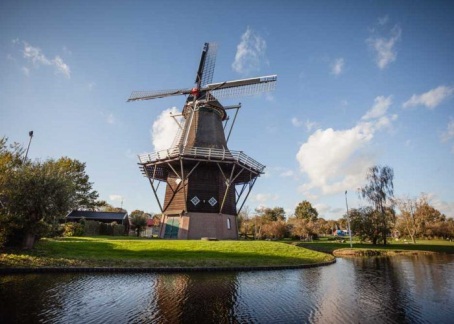 Aan het bestuur van de Stichting Penninga’s MolenTolhuisweg 12A8501 ZR  JOUREPostadres: Postbus 768500 AB  JOURE